Pučeráci, z. s. by Vás opět rádi pozvali na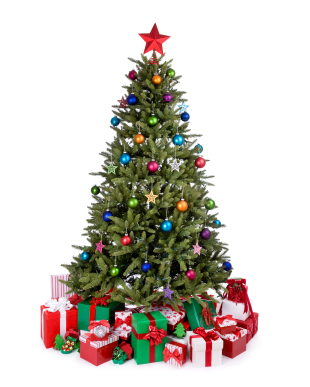 Rozsvícenívánočního stromečkupřed Pučerskou klubovnu (místní úřad)v sobotu23. 11. 2019 od 15:30 hodPro děti máme zajištěné malé občerstvení, a pokud budou chtít tak si můžou na stromeček zavěsit i svoji ozdobu. Pro všechny přítomné je připravené něco teplého na zahřátí. Po rozsvícení stromečku můžete posedět, nasát vánoční atmosféru a v klidu si popovídat se sousedy. 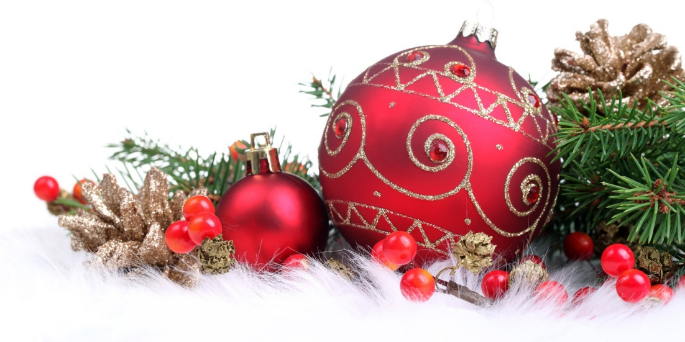 